BCSGA Department of Student Organizations- ICC Meeting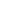 CALL MEETING TO ORDERMeeting called to order at 10:05 amASCERTAINMENT OF QUORUM A majority quorum must be established to hold a bona fide meeting 	Director Ball, Manager Griffiths, Senator Makrai, and Advisor Alvarez. 3/3 members present quorum is met and a bonafide meeting was held. CORRECTIONS TO THE MINUTESThe Body will discuss and correct minutes from previous meetings.The Body will consider the approval of unapproved minutes from the meeting held on 8/05/2022Meeting minutes were approvedPUBLIC COMMENTThis segment of the meeting is reserved for persons desiring to address the Body on any matter of concern that is not stated on the agenda. A time limit of three (3) minutes per speaker and fifteen (15) minutes per topic shall be observed. The law does not permit any action to be taken, nor extended discussion of any items not on the agenda. The Body may briefly respond to statements made or questions posed, however, for further information, please contact the BCSGA Vice President for the item of discussion to be placed on a future agenda. (Brown Act §54954.3)Introduction of meeting attendeesSonoma: Director of Student OrgsCloey: SOF Manager and President of the Rodeo Team. Rodeo Club volunteered at the Tehachapi Pro Rodeo last weekend and was in the parade Saturday morning. They also have an article in the Bakersfield Californian in the sports section. Nicole Alvarez: AdvisorAna: ICC Rep for Ag ClubHarvind: SGA Member and international clubMaram: Senator REPORTS OF THE ASSOCIATIONThe chair shall recognize any officer of the association, including the BCSGA Advisor, to offer a report on official activities since the previous meeting and make any summary announcements deemed necessary for no longer than three minutes, save the advisor, who has infinite time. Director of Student Organizations, Sonoma BallDirecotr Ball wants ALL of the Student Orgs present at the Student Involvment fest next thursday. Student Organizations Funding Manager, Cloey Griffiths Manager Griffiths has gotten some emails from some of the Student Orgs about funding and grants. Senators, Makrai and MooreNothing to report.BCSGA Advisor, Nicole Alvarez Set a time for the CapK Food Bank volunteer event. Sept. 24th from 8 am-12 pm. All of the Student Orgs are encouraged to come and volunteer. Great way to have your club recognized. We will get all of the Student Orgs on the listserv email. An email will be coming from Nicole with all the info about this event next week. NEW BUSINESSItems listed have not already been discussed once and thus are considered for approval by the Body.DISCUSSION: Student Involvement Festival participationThis Thursday, Sept 1st. Please bring a game/attraction. Please bring personalized swag, tablecloth, canopy, etc. If you do not have persoanlized items, please contact Manager Griffiths, bcsgasof@bakersfieldcollege.edu, for info on funding and grants for those items. DISCUSSION: Club renewals deadlineThe deadline for club renewals is labor day. If you can not renew your club by labor please email Director Ball and Advisor Alvarez. DISCUSSION: Ideas for 2nd community involvement event of Fall Semester Halloween event possibly? We want more towards a volunteer based event. Clubs are encouraged to join in this event. Advisor Alvarez wants each of the clubs to host an event 1 time per year. Harvind mentioned Keep Bakersfield Beautiful and volunteering for cleaning up trash. Advisor Alvarez wants to have 2 community involvement events per semester. DISCUSSION: Fall MixerPossibly chaning dates for this mixer and gearing it more towards Halloween? Dept of Student Orgs x Dept of Activivtes collab? Student orgs will set up tables and give out candy? Trick or Treat Punch Cards to keep track of which table you have been to. Run this by the Director of Activites. STUDENT ORGS ONLY!ANNOUNCEMENTSThe Chair shall recognize in turn BCSGA Officers requesting the floor for a period not to exceed one minute. 	Harvind is helping withthe Chase Bank Savings and Budgeting workshop on Sept 13 at 4-5pm in the Levan Center. Student Orgs are encouraged to make an appearance. Please RSVP by Sept 12 at shontay.smith@chase.com ADJOURNMENT	Meeting was adjourned at 10:38 amFriday, August 26, 202210 a.m. - 11 a.m.Zoom Meeting ID: 96504179517     Meeting Zoomlink : https://cccconfer.zoom.us/meeting/register/tJIod-2pqTIvG9NWgEiD6AesCRBKxVtKD9lV      Meeting Zoomlink : https://cccconfer.zoom.us/meeting/register/tJIod-2pqTIvG9NWgEiD6AesCRBKxVtKD9lV      Meeting Zoomlink : https://cccconfer.zoom.us/meeting/register/tJIod-2pqTIvG9NWgEiD6AesCRBKxVtKD9lV 